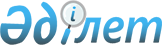 Қазақстан Республикасының Мемлекеттiк мүлiктi басқару жөнiндегi мемлекеттiк комитетi орталық аппаратының құрылымы туралы
					
			Күшін жойған
			
			
		
					Қазақстан Республикасы Үкiметiнiң Қаулысы 1996 жылғы 27 желтоқсан N 1661. Күшi жойылды - ҚРҮ-нiң 1997.05.20. N 851 қаулысымен. ~P970851



          Қазақстан Республикасының Үкiметi қаулы етедi:




          1. Қазақстан Республикасының Мемлекеттiк мүлiктi басқару
жөнiндегi мемлекеттiк комитетi орталық аппаратының құрылымы қосымшаға
сәйкес, осы аппарат қызметкерлерiнiң шектi саны негiзiнде 72 адам
болып бекiтiлсiн.




          2. Қазақстан Республикасының Мемлекеттiк мүлiктi басқару
жөнiндегi мемлекеттiк комитетiне төрағаның 3 орынбасарын, оның iшiнде
бiр бiрiншi орынбасар, сондай-ақ саны 11 адамдық алқа ұстауға рұқсат
етiлсiн.




          3. Қазақстан Республикасының Мемлекеттiк мүлiктi басқару




жөнiндегi мемлекеттiк комитетiнiң орталық аппараты үшiн 4 қызметтiк
жеңiл автомобиль лимитi белгiленсiн.
     4. Мыналардың күшi жойылған деп танылсын:
     "Қазақстан Республикасының Мемлекеттiк мүлiктi басқару жөнiндегi
мемлекеттiк комитетi орталық аппаратының құрылымы туралы" Қазақстан
Республикасы Үкiметiнiң 1995 жылғы 19 желтоқсандағы N 1804 қаулысы;
     "Қазақстан Республикасы Үкiметiнiң 1995 жылғы 19 желтоқсандағы 
N 1804 қаулысына өзгерту енгiзу туралы" Қазақстан Республикасы
Үкiметiнiң 1996 жылғы 8 ақпандағы N 184 қаулысы.

     Қазақстан Республикасы
       Премьер-Министрiнiң
       бiрiншi орынбасары
                                        Қазақстан Республикасы
                                            Үкiметiнiң
                                     1996 жылғы 27 желтоқсандағы
                                         N 1661 қаулысына
                                          Қосымша

                Қазақстан Республикасының Мемлекеттiк мүлiктi басқару
                  жөнiндегi мемлекеттiк комитетi орталық аппаратының
                                   Қ Ұ Р Ы Л Ы М Ы

     Басшылық
     Инвестициялық бағдарламалар мен контрактiлердiң жүзеге асырылуын
     бақылау жөнiндегi бас басқарма
     Шаруашылық серiктестiктерiмен жұмыс жөнiндегi бас басқарма
     Мемлекеттiк меншiкпен жұмыс жөнiндегi басқарма
     Қаржы-есеп бөлiмi
     Заң бөлiмi
     Ұйымдастыру-кадр жұмысы және баспасөз қызметi бөлiмi
     Әкiмшiлiк-шаруашылық бөлiмi
      
      


					© 2012. Қазақстан Республикасы Әділет министрлігінің «Қазақстан Республикасының Заңнама және құқықтық ақпарат институты» ШЖҚ РМК
				